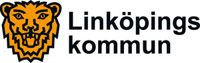 2014-05-15Kultur- och fritidsnämndenPressinformation inför kultur- och fritidsnämndens sammanträde För ytterligare information kontakta Lars Vikinge (C), ordförande i kultur- och fritidsnämnden på telefon 0705-54 31 25.Ärende 13Namn på nya ridsportanläggningenKultur- och fritidskontoret föreslår att den nya ridsportanläggningen ska heta Smedstad Ridsportcenter.– Linköping bör också finnas med i namnet, säger nämndordförande Lars Vikinge (C).Vid sammanträdet senare under torsdagen kan det bli ett nytt förslag till ett namn som innehåller både Smedstad och Linköping. Ett annat alternativ är att nämnden avvaktar med beslut om namnet, och tillsätter en kommitté som ska ta fram ett nytt förslag. För att knyta an till Smedstad som kulturhistorisk plats och kulturhistoriskt namn med 800-årig tradition, föreslår kultur- och fritidskontoret att den nya ridsportanläggningen döps till Smedstad Ridsportcenter.– Smedstad ska finnas med i namnet, men vi är flera som också vill ha med Linköping, säger Lars Vikinge.Namnet ska vara klart till den 27 maj då ridsportcentrets egen ambassadör Malin Baryard-Johnsson tar ”första greptaget” till anläggningen. Tiden för mingel och tilltugg är klockan 12.30, med invigningen av bygget klockan 13.00 – 14.00Ärende 18Budgetförslag 2015-2016I sitt förslag till budget för 2015-2016 kommer kultur- och fritidsnämnden bland annat att fokusera på nya idrottshallar. Bland annat krävs ersättningslokaler för Sportcenter på Stångebro, som ska ge plats för den nya simanläggningen.Nämndens övergripande mål för de två kommande åren är bland annat att erbjuda ett mer innovativt och experimentellt kulturutbud och att Linköping ska bli ”Årets idrottskommun 2015”. Budgetramen som kultur- och fritidsnämnden fått av kommunfullmäktige uppgår till cirka 270 miljoner kronor. De satsningar nämnden vill göra extra tar man upp i budgetbredningen, som inleds i början av juni med fortsättning i höst.För budget- och planperioden (2015 – 2018) finns behov av nya idrottshallar i centrala Linköping, södra Linköping och Ekängen. – Vi vill komma igång att bygga tre fullmåttshallar, men vi har inga löften ännu om att få göra det, utan det blir en del i budgetförhandlingarna, säger kultur- och fritidsnämndens ordförande Lars Vikinge (C).Ekängen har stort behov av idrottshall och motionsspår. I dag finns ingetdera i området.Kommunen äger dock endast mindre mark där och måste köpa mark för att genomföra planerade investeringar inom idrott och rekreation. Nämnden har ett äskande utom ram på 12, 1 miljoner för att investera i Ekängen. För investering i idrottshallar i innerstaden och södra Linköping finns utomramsäskanden senare i planperioden.Även delar av södra Linköping är ett växande område. I bland annat den fördjupade översiktsplanen för Ullstämma, Möjetorp och Norra Sturefors framför nämnden vikten av att planera in tillräckliga ytor för bollspel och andra fritidsaktiviteter. När skolor byggs i området bör idrottshallar byggas så att föreningslivet kan använda hallarna. I Linköpings innerstad planeras ett antal nya skolor. Idrottshallarna i innerstaden klarar inte att möta skolornas kommande behov av idrottshallar. Föreningslivet har svårt att finnalämpliga lokaler/hallar i innerstaden och får därför använda lokaler/hallar utanför Linköpings tätort. En ny idrottshall i anslutning till en som redan finns (Vasahallen) kan medföra att både kommunen och föreningslivet får fler möjligheter att genomföra större evenemang och idrottstävlingar.Nämnden vill ha 18,5 miljoner kronor i driftbudgeten utöver ram 2015 och 24,3 miljoner för 2016. Bland annat för Smedstad ridsportanläggning, kultur- och fritidsaktiviteter för unga 16+ samt ett nytt närbibliotek i Berga. Nämnden framställer också om investeringar utöver ram på 23 miljoner för 2015 och 800 000 kronor för 2016 till satsningar på motionsspår i Ekängen, investeringar i friluftsmuseet Gamla Linköping, en bokbuss/kulturbuss samt byte av konstgräs, bland annat i Ryd.Extrasatsningar till sommaren (inget nämndärende)Kultur- och fritidsnämndens del av extrasatsningarna i sommar är 2,5 miljoner kronor.Nämnden ska nu detaljspecificera hur de extra medlen ska användas.– Det står klart att vi ska genomföra satsningar tillsammans med föreningar, säger nämndordförande Lars Vikinge (C). Det finns massor av idéer bland de föreningar som har verksamhet i de aktuella områdena, det vill säga Skäggetorp, Ryd, Berga och Lambohov. 
Bland annat finns det tankar på fotbollsskola med öppen träning som vänder sig till alla, oavsett hur mycket eller litet de har spelat fotboll tidigare. Teaterskola och bokbussar är andra idéer. Alla aktiviteterna ska vara öppna för både killar och tjejer.
– Nu handlar det om att snabbt kunna ta de beslut som krävs så att insatserna kan komma i gång till sommarlovet. Kommunstyrelsen skjuter till sammanlagt nästan 12 miljoner kronor till extra aktiviteter under sommaren. Vissa kan även fortsätta efter sommarlovet. 